В период с 24 по 30 июня 2016 года переписчики осуществляют предварительный обход объектов переписи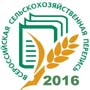 уточняют с респондентом дату проведения опроса, разъясняют им цели переписи.Работа переписчикам предстоит достаточно сложная: за весь период переписи каждый из них должен обойти в среднем 460 объектов из числа личных подсобных хозяйств, крестьянских (фермерских) хозяйств и индивидуальных предпринимателей или 644 объекта из числа некоммерческих объединений граждан.Всего на территории республики в качестве переписчиков будет задействовано 410 человек. Все они прошли специальное обучение. Переписчикам разъяснены цели, задачи переписи, они ознакомлены с основными нормативно-правовыми документами, обучены порядку заполнения переписных листов и другой переписной документации, в том числе с помощью планшетных компьютеров. В программу обучения входит изучение своих обязанностей, правила обеспечения конфиденциальности сведений, получаемых в ходе переписи; ознакомление с правилами и этикой проведения опроса.Узнать переписчика легко: он одет в специальную экипировку синего цвета – жилет с капюшоном, специальными светоотражающими полосами и с надписью «Росстат» и в кепку в виде солнцезащитного козырька с надписью «ВСХП». При себе переписчик должен иметь портфель синего цвета с надписью «Росстат», а также удостоверение, действительное при предъявлении паспорта.Переписчик является представителем государства, работа у него сложная, требующая напряжения. Поэтому благожелательное отношение населения к нему является залогом получения достоверных и качественных итогов Всероссийской сельскохозяйственной переписи 2016 года.Стартует же это масштабное статистическое исследование уже 1 июля и продлится до 15 августа 2016 года.